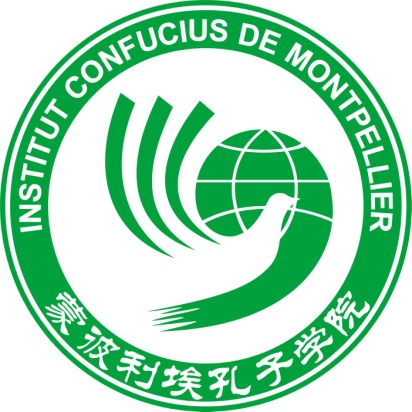 BULLETIN D'ADHÉSION À L'ASSOCIATIONINSTITUT CONFUCIUS DE MONTPELLIER 2021-2022Place Jacques 1er d’Aragon, 117 rue des Etats Généraux, 34000 Montpellier -www.institut-confucius-montpellier.orgNUMERO :M. □ Mme □ Mlle □Nom--------------------------------------------------------------------------------------------------------------- Prénom------------------------------------------------------------------------------------------------------------Date de naissance :--------------------------------------Etudiant ロ Demandeur d’emploi ロ Autre : ----------------------Adresse-----------------------------------------------------------------------------------------------------------Tel------------------------------------------------------------------------------------------------------------------Courriel------------------------------------------------------------------------------------------------------------déclare adhérer à l'association pour l'année scolaire 2020-2021, et s'engage à verser la cotisation de 15€. Date et signature :Règlement par chèque à l’ordre de l’ICM □Espèces □Cours inscrit(s) : Type de coursNiveau de coursJour choisiConversation □Chinois Général Présentiel □Chinois Général Visio □